ИМЯ ПРИЛАГАТЕЛЬНОЕ_________________________________________________________________________________________________________________________________________________________________________________________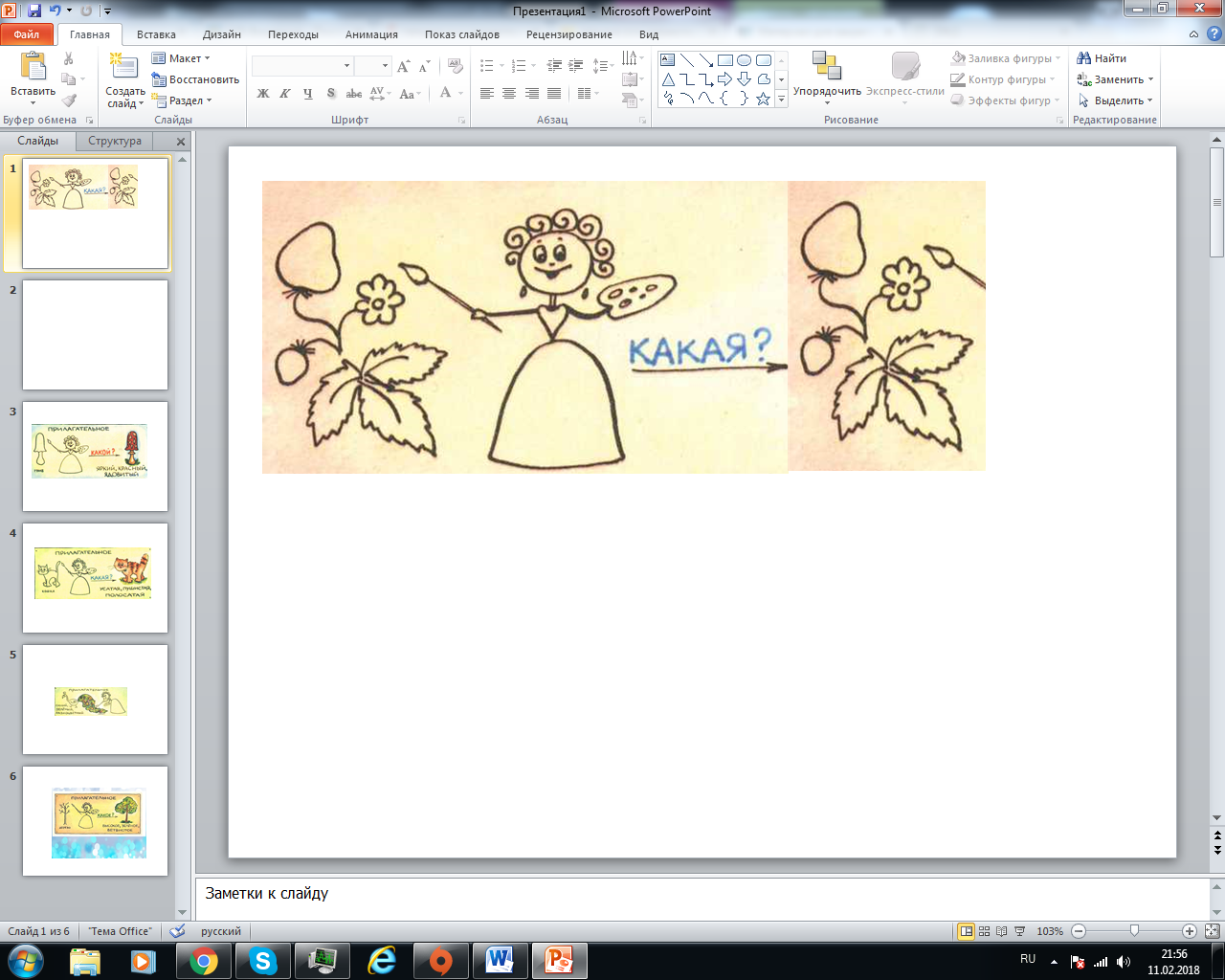 ИМЯ ПРИЛАГАТЕЛЬНОЕ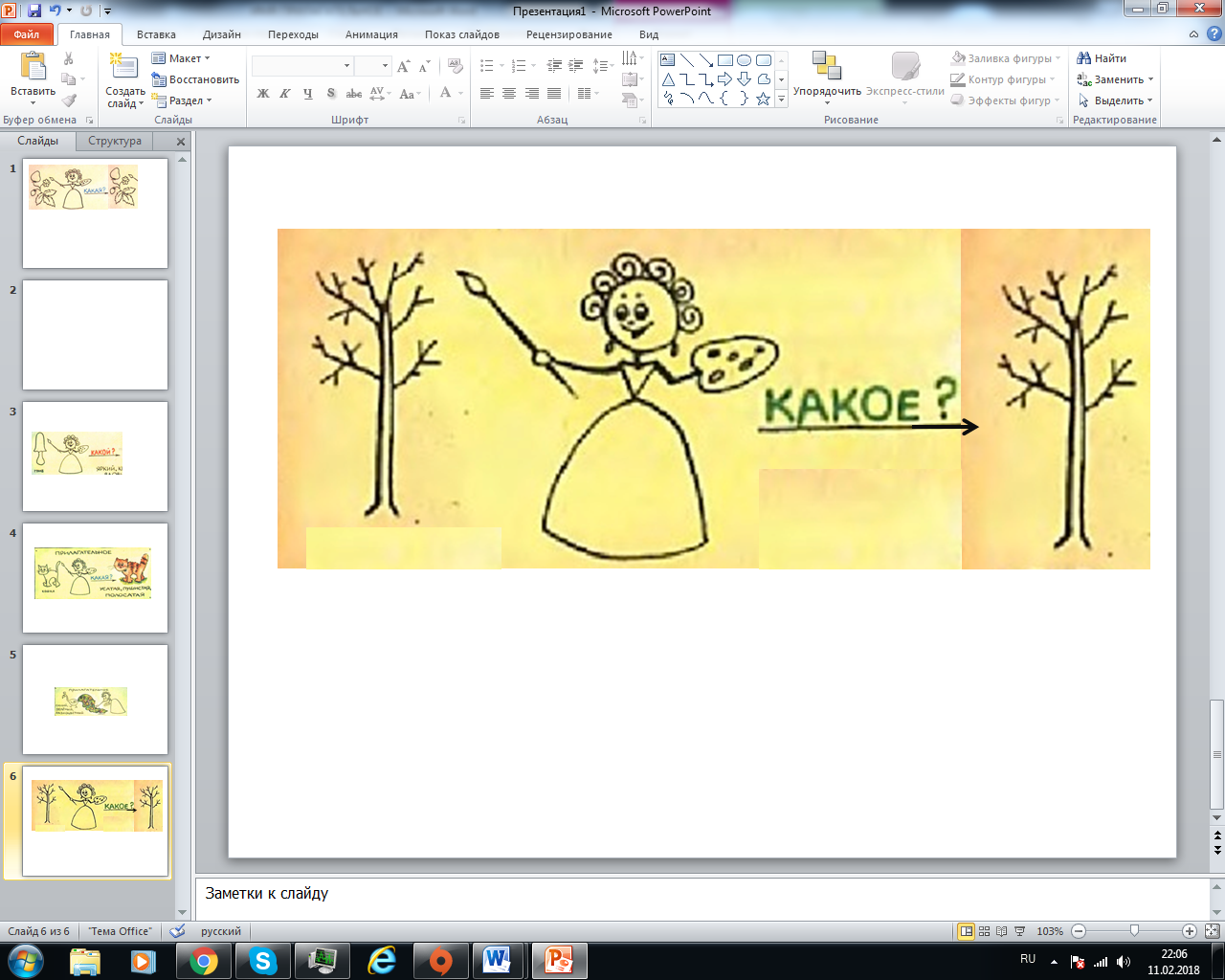 _________________________________________________________________________________________________________________________________________________________________________________________ИМЯ ПРИЛАГАТЕЛЬНОЕ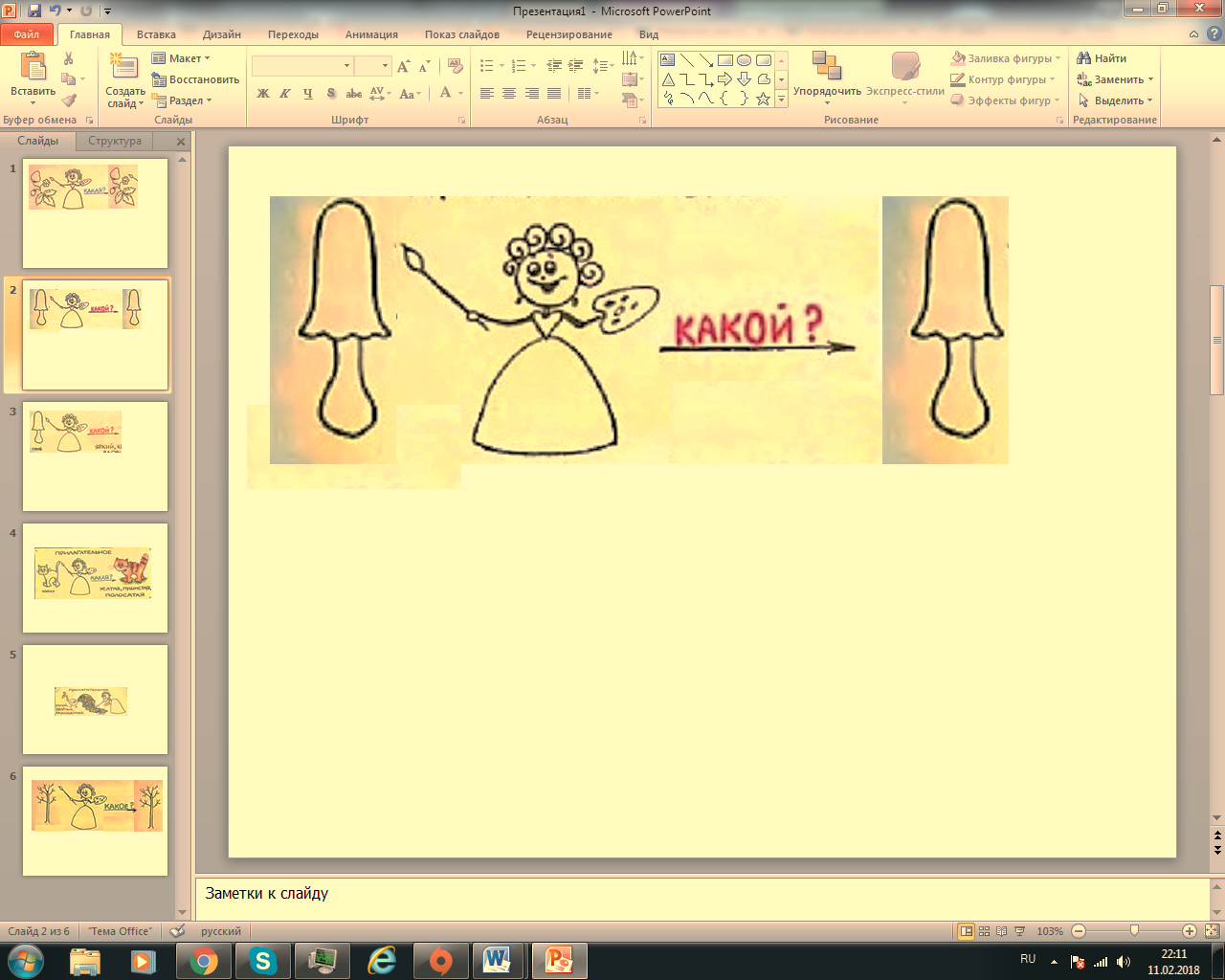 _________________________________________________________________________________________________________________________________________________________________________________________ИМЯ ПРИЛАГАТЕЛЬНОЕ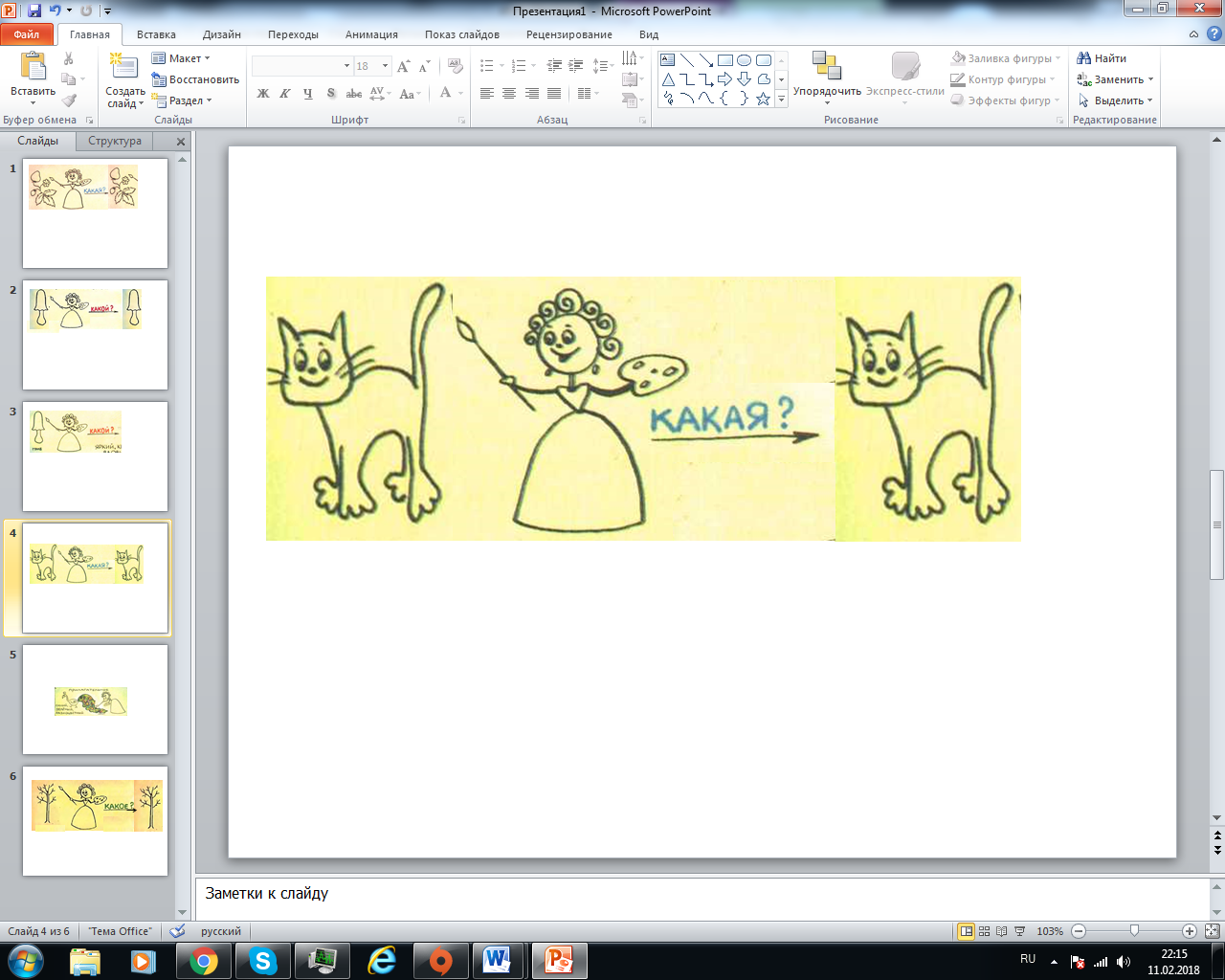 _________________________________________________________________________________________________________________________________________________________________________________________